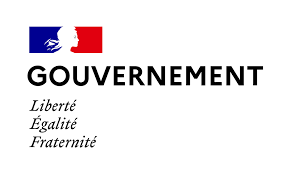 Le 12 octobre 2020Contacts presse :Ministère du travail, de l’emploi et de l’insertionsec.presse.travail@cab.travail.gouv.frMinistère des solidarités et de la santésec.presse.autonomie@sante.gouv.fr 
01 40 56 60 60Secrétariat d’Etat chargé des Personnes handicapées
seph.communication@pm.gouv.fr
01 40 56 85 57Elisabeth BORNEMinistre du travail, de l’emploi et de l’insertionOlivier VERANMinistre des solidarités et de la santéSophie CLUZELSecrétaire d’État auprès du Premier Ministre en charge des personnes handicapées